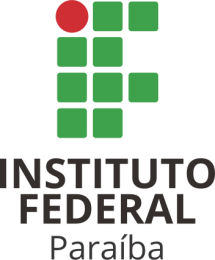 MINISTÉRIO DA EDUCAÇÃOSECRETARIA DE EDUCAÇÃO PROFISSIONAL E TECNOLÓGICAINSTITUTO FEDERAL DE EDUCAÇÃO, CIÊNCIA E TECNOLOGIA DA PARAÍBATERMO DE COMPROMISSO E CONHECIMENTOLICENÇA PARA CAPACITAÇÃOEu, ______________________________________, Matrícula SIAPE n° _________, ocupante do cargo de ___________________________________________, do Quadro Permanente de Pessoal do Instituto Federal de Educação, Ciência e Tecnologia da Paraíba, lotado(a) no(a) __________________________, devendo afastar-me para fins de Licença para Capacitação, no período de ____/____/____ a ____/____/____, em conformidade ao inciso II, art. 30, da Resolução nº 82 CS/IFPB, de 18 de outubro de 2021, venho, pelo presente termo, firmar compromisso de:comprovar a participação efetiva na ação que gerou a licença para capacitação, conforme estabelecido no art. 37 da Resolução supracitada;que não me afastei e não vou me afastar para ação de desenvolvimento nos 60 (sessenta) dias que antecedem o período proposto para licença;socializar os conhecimentos adquiridos com os pares, conforme art. 79 da Resolução nº 82/2021.Declaro, ainda, que tenho conhecimento:das normas e critérios estabelecidos na Resolução nº 82/2021, inclusive das sanções impostas pelo seu descumprimento;de que, durante a licença, ficará assegurada a minha remuneração, exceto as parcelas em decorrência de auxílio transporte e de trabalho em local periculoso e/ou insalubre, conforme legislação vigente._________________________________, ______ de ____________________ de 20____.______________________________________________Assinatura do servidor solicitante